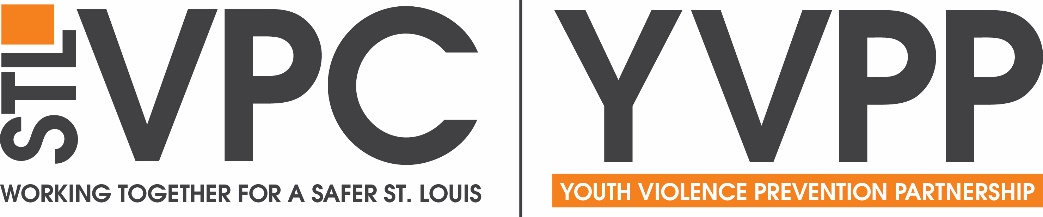 St. Louis City Youth Pop-Up Event/Activity DescriptionAnswer the questions below to tell us about the event/activity that you would like to conduct. Please limit your response to no more than three pages. Upload your completed response to the Application Google Form.Briefly describe the event or activity.When will the event take place?Provide dates, times, and frequency (For example, is this a one-time event or a series of four activities)Who is the event for? Be specific. Provide information about the age, race, gender (if applicable), neighborhood, zip code, etc. that you are trying to reach with this event/activity.How many people will attend?Estimate the number of people that would participate in this event/activity. How will people know about the event? How will you reach the people that the event is designed for?How will you track attendance?How will you verify that they attended or participated?Where will the event take place? All events must take place in the City of St. Louis or be easily accessible to City residents. If you know the name of the venue or location, please provide it. If you know the neighborhood or zip code, provide that as well.Who will be responsible for carrying out event/project activities?Tell us about your staff or volunteers. Do they have experience with this type of activity? Are they members of the community in which the event is taking place?What other information would you like to share about your event/activity?